           Montford Point Marine Association, Inc. Atlanta Chapter #5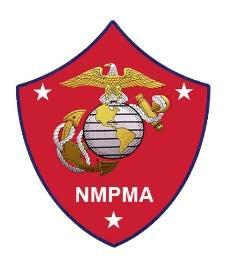 P.O. Box 7601Marietta, GA 30065www.atl-mpma.orgEmail: atlanta.mpma@gmail.comJanuary 15, 2021Dear Members and Friends of the Association, The National Montford Point Marine Association Inc. Atlanta Chapter #5 (NMPMA) scholarships are awarded to high school seniors bound for an institution of higher learning (IHL) with a 3.0 GPA and whose scholastic accomplishments, ingenuity, and dedicated service to the community is found to be exemplary. We offer these scholarship opportunities to you in hopes it will facilitate your educational plans and assist you in achieving your educational goals. Scholarship funding will be provided directly to the institution that you are enrolled in.  Guidelines for applying for and selecting the scholarships are included in the subsequent pages.   The NMPMA Inc is a non-profit Veterans organization established to perpetuate the legacy of the first African-American Marine recruits to join the United States Marine Corps. Camp Johnson, formerly known as Montford Point Camp now located in Jacksonville, North Carolina, is the military base that housed and trained approximately 20,000 African –American Marines from 1942 to 1949. Camp Johnson is currently the home of Marine Corps Combat Service Support Schools.  The NMPMA is open to all members of the armed forces, regardless of race, creed, gender, or national origin.  Members can be on active duty, have honorably served in the armed forces for 90 days, or have received an honorable discharge at the time of separation. The purpose of the NMPMA is to increase awareness of the many notable contributions made by the Montford Point Marines; to support educational assistance programs; to support and promote community service; and to improve the social conditions of community veterans, local families, youth, and senior citizens. Throughout the year, NMPMA members diligently work together and/or with our community to coordinate activities, events, and various projects that create camaraderie, goodwill, and esprit de corps. Our interest and desire to participate in community efforts have no boundaries.  We look forward to receiving your submission. 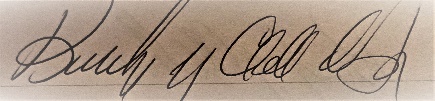 Sincerely, Kimberly Y. Collier-Clardy, MAMCScholarship ChairpersonNational Montford Point Marine Association, Atlanta Chapter #5Montford Point Marine Association, Inc. Atlanta Chapter #5P.O. Box 7601Marietta, GA 30065www.atl-mpma.orgEmail: atlanta.mpma@gmail.comPlease ensure you read and adhere to the below guidelines before you complete and submit your package. Scholarship packages must be mailed (do not email your package) and postmarked on or before Friday, April 8, 2022.  These guidelines will rule in the case of a discrepancy. 1. A graduating high school senior with a minimum 3.0 GPA to qualify for the scholarship. 2. Applicants must be involved in community service. 3. Essay Requirements: Applicants must submit an essay that addressed the below statement in bold type.  The African American men who trained at Montford Point Camp are considered trailblazers within the United States Marine Corps.  What educational and career aspirations do you have that will impact others and how has the history of the Montford Point Marine influenced you? 4. Submit your 250 – 500-word essay using the American Psychological Association (APA) format for an 8 1/2x11-inch document a. Typeface:  The preferred typeface is Times New Roman, 12-point font size.b. Line spacing:  Double-space between all text lines of the essay. Double-space after every line in the title, headings, footnotes, quotations, references, and figure captions. c. Margins:  Leave uniform margins of at least 1 inch at the top, bottom, left, and right of every page. d. Alignment: Do not justify lines; that is, adjust the spacing between words to make all lines the same length. Instead, use the flush-left style, and leave the right margin uneven, or ragged. e. Paragraphs: Indent the first line of every paragraph and the first line of every footnote. For consistency, use the tab key, which should be set at five to seven spaces, or ½ inch. f. Order of Essay: (Page 1) “Title” which contains the title of the essay, running head, author byline, and current institution. (Page 2 and beyond) is the body of the 250 – 500-word essay. g. Transcripts: Submit one official (sealed) copy of your transcript still sealed in the original envelope. h. Letters of Recommendation: Two letters of recommendation are required.  The first letter should be from your high school administration and the second from a local community advocate. Letters are highly recommended to be on official letterhead but do not need to be sealed in an envelope.Montford Point Marine Association, Inc. Atlanta Chapter #5P.O. Box 7601Marietta, GA 30065www.atl-mpma.orgEmail: atlanta.mpma@gmail.comi. Application: Submit one completed copy (original) of the essay, the two letters of recommendation, sealed transcript, and completed application.  j. To be eligible for consideration, ALL requested documents MUST be included in your package and all guidelines MUST be met.  Please submit only the requested documents.  5. Completed scholarship application packages with ALL requested documents must be received in our office or postmarked no later than Friday, April 8, 2022.  Mail packages to MPMA Atlanta Chapter #5, Inc. P.O. Box 7061, Marietta, GA 30065.6. The scholarship committee will announce the recipient(s) by Friday, May 6, 2022. 7.  The scholarship will be presented at your school’s Awards night, and your physical presence is requested at the Atlanta Chapter #5 Annual Scholarship and Awards Banquet on Saturday, October 15, 2022 where all scholarship recipients will be recognized. 8. The Atlanta Chapter #5 scholarship recipient’s application will be forwarded to the National Montford Point Marine Association Headquarters in Quantico, VA for consideration of the National scholarship in June 2022.Montford Point Marine Association, Inc. Atlanta Chapter #5Montford Point Marine Association, Inc. Atlanta Chapter #5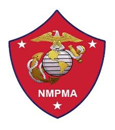 P.O. Box 7601Marietta, GA 30065Phone: 404-939-0453www.atl-mpma.orgEmail: atlanta.mpma@gmail.comAPPLICATION (Page 1 of 2) Applicant’s Name:  _________________________    Date of Birth:_____________________ Address:       _________________________________________ City:__________________________ State: __________________ Zip Code: _____________________ Primary Contact Number:________________ Secondary Number: _______________________ Mother’s Name : ____________________________________________________________________ Email Address:  ____________________________________________________________________ Father’s Name:  ____________________________________________________________________ Email Address: ______________________________________________________________________ Latest unweighted GPA: ________ Name of University / College Accepted: _________________________________________________   Scholastic Honors / Awards Received                                                                                                                                                                                   College Major / Area of Study                                                                                                                                                                            Are you or your parents affiliated with the NMPMA or the U.S. Armed Forces?  Please explain.                                              Montford Point Marine Association, Inc. Atlanta Chapter #5Montford Point Marine Association, Inc. Atlanta Chapter #5P.O. Box 7601Marietta, GA 30065Phone: 404-939-0453www.atl-mpma.orgEmail: atlanta.mpma@gmail.comAPPLICATION (Page 2 of 2)Employment History Employer Name and Address Job Title Start Date End Date Awards Received Volunteer Service Employer Name and Address Job Title Start Date End Date Awards Received  *Note – If you do not have an employment history or volunteer service, please denote that on a separate page explain the barriers that prevented your participation in either area. Montford Point Marine Association, Inc. Atlanta Chapter #5